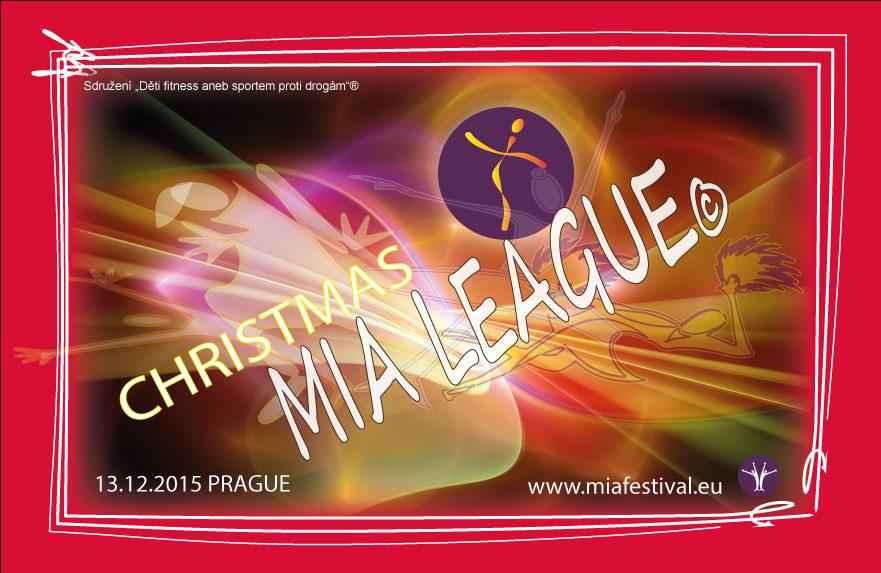 VÁNOČNÍ MIA DANCEPřijeďte si zasoutěžit a zároveň prohlídnout Vánoční Prahu. Sokol Královské Vinohrady, Polská 1, Praha 2.  Sokolovna  je v bezprostřední blízkosti  centra Prahy,  dostupná pěšky  z Hlavního nádraží. Vybrali jsme nostalgicky místo, kde naše akce před 15 lety začínali.KDY:  13.12.2014 - Sokol Královské Vinohrady , Praha 2, Polská 1, 500 m. od Václ. Nám.TIPY SOUTĚŽÍ - MIA DANCE, SUPER ROUND MIA DANCE LEAGUE, ONE IN GROUP PRO KOHO Soutěž je pro každého kdo tancuje nebo cvičí  Můžete přijet  jak  s klubem  tak s připravenou choreografií. Můžete se také již předem zapojit do MIA DANCE LEAGUE.Více o league na www.miafestival.cznebo si přijet jen  zasoutěžit v soutěži ONE IN GROUP -  cvičení  pod vedením instruktora – hodnotí se jak umíte napodobit předvedené, jak si choreografii zapamatujete, držení těla, výraz, a mimo jiné i  vzhled – kostým, líčení , účes. Při čemž jde o upravenost a výraznost není nutné mít profesionální kostým.více na stránkách www.miafestival.cz DISCIPLÍNY: Pro skupinové choreografie jsou všechny naše  disciplíny. Jsou podle pravidel MIA DANCE LEAGUE  sloučeny do 4 .AEROBIK, MAŽORETKY, ORIGINÁLNÍ DYNAMIC A ORIGINÁLNÍ SLOW.ONE IN GROUP  zatím  je vypsán AEROBIK, V případě zájmu vypíšeme další disciplíny.  DOPRAVA: doprava, vlakem na hlavní nádraží, Metrem, „A“ Muzeum, „A“Náměstí Míru, Tram č. 11, 16, 22…. UBYTOVÁNÍ A STRAVAPro zájemce zajištujeme  po předchozí objednávce ubytování a stravu.  Přihlášky  a vše potřebné najdete na www.miafestival.cz  V případě jakýchkoliv dotazů volejte +420 608 735 523.